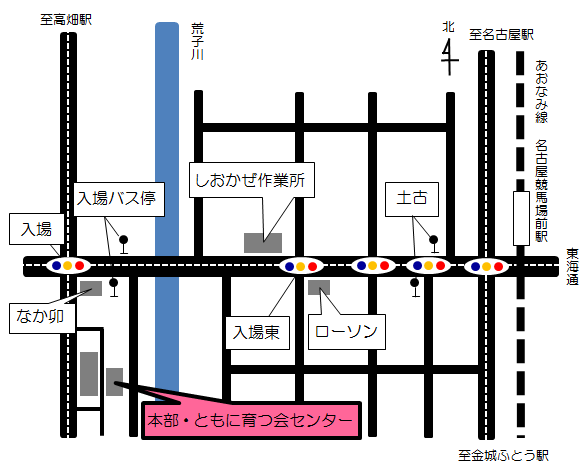 男女男女才才生年月日氏名男女男女才才生年月日住所TELFAX又はEmailFAX又はEmail